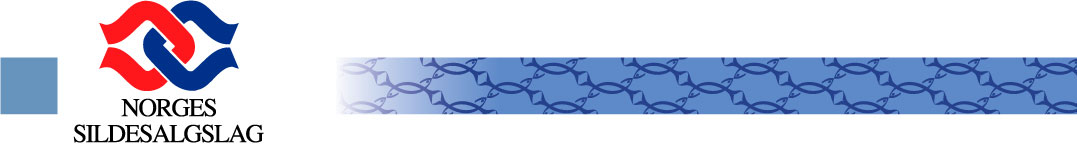 Melding til fiskere og kjøpere av pelagisk råstoff til konsumBergen, 30. oktober 2017TERMINAVTALERSom kjent iverksatte Norges Sildesalgslag som en prøveordning terminavtaler som en alternativ omsetningsform med virkning fra 1. juni 2016, jfr Rundskriv 15/16 «Terminavtaler».  Så langt har vi ikke hatt omsetning på denne omsetningsformen.  Det er imidlertid et par forhold knyttet til budgivning relatert til terminavtaler med henvisning til NVG-sild og nordsjøsild til konsum vi ønsker å orientere nærmere om:NVG-sild:  Bud i 2. halvår 2017 på terminavtaler vil bli regnet ut med grunnlag i følgende størrelsesfordeling (fordelingen er identisk til sluttseddeltall for all omsatt NVG-sild til konsum i 2. halvår 2016 gjennom Norges Sildesalgslag): OBS!  Bud på termin-auksjonen skal til enhver tid minimum være minsteprisene for de angjeldende sortimentene.Nordsjøsild:  Bud på terminavtaler skal oppgis i øre pr gram gjennomsnittsvekt i fangsten, jfr Rundskriv 15/16.  Videre skal gjeldende minstepriser i alminnelighet overholdes ved termin-omsetning.  Minstepris på nordsjøsild ved termin-omsetning i 2. halvår 2017 er gitt ved ordinær minstepris nordsjøsild Gruppe 1 dividert på 188 gram (188 gram er sammenfallende med gjennomsnittlig vektet innmeldt størrelse på nordsjøsild i 2. halvår 2016).  For nordsjøsild omsatt på terminauksjon i uke 44 (30.10.17-05.11.17) vil minsteprisen være gitt ved 1,8351 øre pr gram gjennomsnittsvekt (kr 3,45 pr kg / 188 gram).  Ved fremtidige endringer i den ordinære minsteprisen som følge av den dynamiske minsteprisreguleringen, vil derfor også minsteprisen på nordsjøsild på terminauksjon bli gjenstand for endring. Dette til deres orientering.»Med vennlig hilsenNORGES SILDESALGSLAGKnut Torgnes								Roald OenGr. 1 (sild med vekt på 350 g og mer)61 %Gr. 2 (sild med vekt mellom 300 g og 349 g)24 %Gr. 3 (sild med vekt mellom 200 g og 299 g)13 %Gr. 4 (sild med vekt mellom 125 g og 199 g)2 %Gr. 5 (sild med vekt under 125 g)0 %